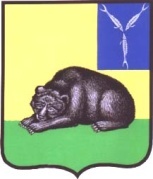 АДМИНИСТРАЦИЯ ВОЛЬСКОГО  МУНИЦИПАЛЬНОГО РАЙОНА
 САРАТОВСКОЙ ОБЛАСТИНаблюдательная комиссия по социальной адаптации лиц, вышедших из мест лишения свободыПротоколзаседания наблюдательной комиссии по социальной адаптации лиц, вышедших из мест лишения свободы № 3                                                                                                       от 23.09.2016 г. Председатель: Заместитель главы администрации Вольского муниципального района по социальным вопросам Щирова Н.Н.Присутствуют:  члены наблюдательной комиссии  согласно постановлению администрации ВМР от 28.05.2012 г. № 1336 Протокол ведет главный специалист сектора по социальным вопросам  Жидкова Д.А.Старший участковый уполномоченный полиции по ООП отдела МВД России по Вольскому району Саратовской области Кубко Евгений ПетровичПомощник Вольского межрайпрокурора  Шаталин Александр АлександровичЗам. начальника ФКУ ИК №5 КУ ФСИН России по Саратовской области  по воспитательной и кадровой работе майор внутренней службы Кузьмина Марина АнатольевнаНачальник филиала по г.Вольску и Вольскому району ФКУ уголовно-исполнительной инспекции управления Федеральной службы исполнения наказаний по Саратовской области Люлина Наталья Петровна Зам. начальника отдела старшего  судебного  пристава Вольского межрайонного отдела судебных приставов Управления Федеральной службы Судебных приставов по Саратовской области Кирюхина Виктория ВалерьевнаДиректор ГУ «Центр занятости населения г. Вольска» Кузнецов Максим АлександровичНачальник управления Пенсионного Фонда РФ по Саратовской области в г.Вольске Сафонова Галина ВасильевнаНачальник ГАУ СО «Центр социальной защиты населения Вольского района» Денисов Андрей ЮрьевичСпециалист управления образования Гришина Светлана Александровна Главный специалист комиссии  по  делам несовершеннолетних и защите их прав Борода Анастасия ВикторовнаИ.о. зам. главного врача по амбулаторно-поликлинической службе ГУЗ СО «Вольская РБ» Белова Юлия Геннадьевна Зам. начальника управления муниципального хозяйства Корниленко Мария АндреевнаНачальник управления  по опеке и попечительству Дуранина Оксана ГеннадьевнаКонсультант  межмуниципальных отношений  Паращукова Юлия Александровна Главный специалист управления молодежной политики, спорта и туризма администрации Вольского муниципального района Агеева Наталья АлександровнаЗам. директора - редактор интернет издания МУ ИЦ «Вольская жизнь» Кирсанова Ольга АлександровнаОбщественный помощник Уполномоченного по правам человека в Саратовской области в Вольском муниципальном районе Сушенкова Инна Анатольевна Главный врач ГУЗ «Вольский противотуберкулезный диспансер» Воронина Наталья АлексеевнаРуководитель структурного подразделения МОУ «СОШ №19 г.Вольск» Гордеева Наталья НиколаевнаИ.о. председателя Общественной палаты Вольского муниципального района – Аббасов Суад КамильевичПредставители СМИСЛУШАЛИ ВОПРОС № 1      О мероприятиях по учету и социальной адаптации лиц, вышедших из мест лишения свободы в 3-ем квартале 2016 года.Докладчик: Старший участковый уполномоченный полиции по ООП отдела МВД России по Вольскому району Саратовской области Кубко Евгений ПетровичРЕШИЛИ:Принять к сведению информацию старшего участкового уполномоченного полиции по ООП отдела МВД России по Вольскому району Саратовской области Кубко Е.П. о мероприятиях по учету и социальной адаптации лиц, вышедших из мест лишения свободы в 3-ем квартале 2016 года.Начальнику отдела МВД России  по Вольскому району полковнику полиции Чехонину В.А. при поступлении обращений в органы полиции граждан, вышедших из мест лишения свободы, рекомендовать им обратиться в ГКУ СО «Центр занятости населения г. Вольска» за получением государственной услуги по трудоустройству.Срок: постоянно.СЛУШАЛИ ВОПРОС № 2Создание условий по выполнению социального заказа на получение образования осужденными ФКУ ИК № 5 УФСИН по Саратовской области. Докладчик: руководитель структурного подразделения  МОУ «СОШ № 19 г. Вольск» Гордеева Наталья Николаевна.РЕШИЛИ:Принять к сведению информацию руководителя структурного подразделения  МОУ «СОШ № 19 г. Вольск» Гордеевой Н.Н. о создании условий по выполнению социального заказа на получение образования осужденными ФКУ ИК № 5 УФСИН по Саратовской области.СЛУШАЛИ ВОПРОС № 3        Содействие осужденным женщинам в  ФКУ ИК № 5 УФСИН в поиске кровного ребенка при лишении родительских прав.Докладчик: начальник  Управления по опеке и попечительства Вольского МР   Дуранина Оксана Геннадьевна.  РЕШИЛИ:1.  Принять к сведению информацию начальника управления по опеке и попечительству Вольского муниципального района Дураниной О.Г., о содействии осужденным женщинам в ФКУ ИК № 5 УФСИН в поиске кровного ребенка при лишении родительских прав.СЛУШАЛИ ВОПРОС № 4Роль межведомственного взаимодействия в профилактике туберкулеза у лиц, вышедших из мест лишения свободы.     Докладчик: И.о. зам. главного врача по амбулаторно-поликлинической службе        ГУЗ СО «Вольская РБ» Белова Юлия Геннадьевна.РЕШИЛИ: Принять к сведению информацию И.о. зам. главного врача по амбулаторно-поликлинической службе        ГУЗ СО «Вольская РБ» Беловой Ю.Г., о роли межведомственного взаимодействия в профилактике туберкулеза у лиц, вышедших из мест лишения свободы.СЛУШАЛИ ВОПРОС № 5Предоставление временного жилья (для категории
лиц, не имеющих такового или лишившихся его за
период отбывания срока наказания); Помощь в восстановлении утраченных документов;Докладчик: зам. начальника  управления муниципального хозяйства  Корниленко Мария Андреевна.Докладчик: директор ГАУ СО «Центр социальной защиты населения Вольского района» Денисов Андрей Юрьевич.РЕШИЛИ:Принять к сведению информацию зам.начальника управления муниципального хозяйства  Корниленко М.А. и директора ГАУ СО «Центр социальной защиты населения Вольского района» Денисова А.Ю. о предоставлении временного жилья (для категории лиц, не имеющих такового или лишившихся его за период отбывания срока наказания) и о помощи в восстановлении утраченных документов.Заместитель главы администрациимуниципального районапо социальным вопросам,председатель комиссии                                                                    Н.Н. ЩироваВЫПИСКАиз ПРОТОКОЛАзаседания наблюдательной комиссии по социальной адаптации лиц, вышедших из мест лишения свободы№ 3                                                                                                        от 23.09.2016г.РЕШЕНИЕ:        Начальнику отдела МВД России  по Вольскому району полковнику полиции Чехонину В.А. при поступлении обращений в органы полиции граждан, вышедших из мест лишения свободы, рекомендовать им обратиться в ГКУ СО «Центр занятости населения г. Вольска» за получением государственной услуги по трудоустройству.Срок: постоянно.Заместитель  главы администрации Вольского муниципального района  по социальным вопросам                                                         Н.Н. Щирова